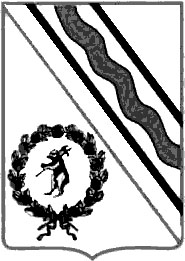 Муниципальный СоветТутаевского муниципального районаРЕШЕНИЕот 05.10.2023   № 08-пг. ТутаевОб избрании заместителя Председателя Муниципального Совета Тутаевского муниципального района В соответствии со ст. 24.1 Устава Тутаевского муниципального района, Регламентом Муниципального Совета Тутаевского муниципального района Ярославской области, утвержденным решением Муниципального Совета Тутаевского муниципального района от 30.08.2018 № 28-п, Муниципальный Совет Тутаевского муниципального районарешил:Избрать Ершова Сергея Юрьевича заместителем Председателя Муниципального Совета Тутаевского муниципального района на срок полномочий, соответствующий сроку полномочий Ершова Сергея Юрьевича в качестве депутата Муниципального Совета Тутаевского муниципального района.Опубликовать настоящее решение в Тутаевской массовой муниципальной газете «Берега».Настоящее решение вступает в силу со дня его принятия.Председатель Муниципального СоветаТутаевского муниципального района				М.А.Ванюшкин